Crna Gora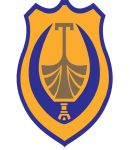 Skupština opštine Tivat
Broj:  03-016/22-1/13Tivat, 16.12.2022. godineNa osnovu člana 67 i 69 Poslovnika o radu Skupštine opštine Tivat („Službeni list Crne Gore-opštinski propisi“ br. 37/18, 27/21), sazivamIV  SJEDNICU SKUPŠTINE OPŠTINE Sjednica će se održati dana 28.12.2022. godine (srijeda), u zgradi Opštine Tivat - sala Skupštine na III spratu, sa početkom u 09:00 časova.Za sjednicu predlažem sljedeći              D N E V N I    R E DPredlog Odluke o sufinansiranju usluge “Pomoć u kući”Predlog Odluke o sufinansiranju tretmana rehabilitacije korisnika psihoaktivnih supstanciPredlog Odluke o davanju saglasnosti za odustajanje od revizije izjavljene na presudu Višeg suda u Podgorici Gž. br.1486/22 (P.br. 1156/20)Predlog Odluke o davanju saglasnosti za odustajanje od revizije izjavljene na presudu Višeg suda u Podgorici Gž. br.1702/2022-16 od 14.09.2022. godinePredsjednik Skupštine,Miljan Marković s.r.